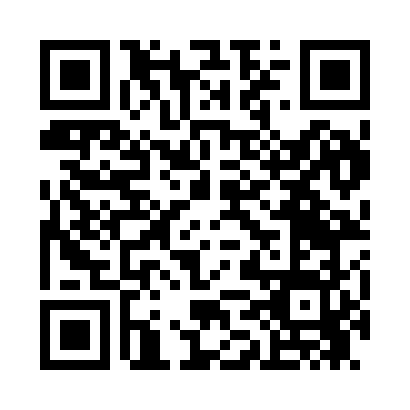 Prayer times for Oysterville, Washington, USAMon 1 Jul 2024 - Wed 31 Jul 2024High Latitude Method: Angle Based RulePrayer Calculation Method: Islamic Society of North AmericaAsar Calculation Method: ShafiPrayer times provided by https://www.salahtimes.comDateDayFajrSunriseDhuhrAsrMaghribIsha1Mon3:245:271:205:329:1311:162Tue3:255:281:205:329:1211:153Wed3:265:291:215:329:1211:154Thu3:275:291:215:329:1211:145Fri3:285:301:215:329:1111:136Sat3:295:311:215:329:1111:127Sun3:315:321:215:329:1011:118Mon3:325:321:215:329:1011:109Tue3:345:331:225:329:0911:0910Wed3:355:341:225:329:0911:0811Thu3:365:351:225:329:0811:0612Fri3:385:361:225:329:0711:0513Sat3:405:371:225:329:0711:0414Sun3:415:381:225:319:0611:0215Mon3:435:391:225:319:0511:0116Tue3:445:401:225:319:0410:5917Wed3:465:411:225:319:0310:5818Thu3:485:421:225:319:0310:5619Fri3:505:431:235:309:0210:5420Sat3:515:441:235:309:0110:5321Sun3:535:451:235:309:0010:5122Mon3:555:461:235:298:5910:4923Tue3:575:471:235:298:5710:4824Wed3:595:481:235:298:5610:4625Thu4:005:501:235:288:5510:4426Fri4:025:511:235:288:5410:4227Sat4:045:521:235:288:5310:4028Sun4:065:531:235:278:5210:3829Mon4:085:541:235:278:5010:3630Tue4:105:551:235:268:4910:3431Wed4:125:571:225:268:4810:32